2. sz. mellékletHallgató neve: 						Neptun kód:Szakdolgozat címe:Konzulens neve:Konzultáció időpontja					Konzulens aláírásaKonzultáció időpontja					Konzulens aláírásaKonzultáció időpontja					Konzulens aláírásaKonzultáció időpontja					Konzulens aláírásaKonzultáció időpontja					Konzulens aláírásaKonzultáció időpontja					Konzulens aláírásaKonzultáció időpontja					Konzulens aláírása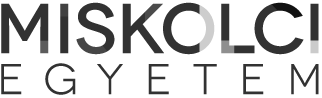 Miskolci Egyetem Bölcsészet-és
Társadalomtudományi Kar
Hallgatói Követelményrendszer
Szakdolgozatkészítési SzabályzataOldalszám: 11Miskolci Egyetem Bölcsészet-és
Társadalomtudományi Kar
Hallgatói Követelményrendszer
Szakdolgozatkészítési SzabályzataMiskolci Egyetem Bölcsészet-és
Társadalomtudományi Kar
Hallgatói Követelményrendszer
Szakdolgozatkészítési SzabályzataKiadás és változat száma: A4MISKOLCI EGYETEM
BÖLCSÉSZET- ÉS TÁRSADALOMTUDOMÁNYI KAR
KONZULTÁCIÓS LAPDátum:A szakdolgozat beadható:……………………………………Konzulens aláírása